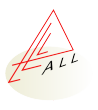 Düsseldorf, den 24.10.2012Der Arbeitskreis  “Leben in Lohausen“ informiertBetrifft:Luftreinhalteplan Düsseldorf: Öffentliche Auslegung des Entwurfs der Fortschreibung ab dem 22. Oktober 2012Zur:		Pressemitteilungder Bezirksregierung Düsseldorf vom 18.10.2012http://www.brd.nrw.de/presse/pressemitteilungen/2012/10Oktober/115_2012.htmlZum:	Amtsblattfür den Regierungsbezirk Düsseldorf vom 18. Oktober 2012http://www.brd.nrw.de/wirueberuns/Amtsblatt/2012/Amtsblatt_41_2012.pdfZum:	Entwurfder Fortschreibung des Luftreinhalteplans Düsseldorf 2013http://www.brd.nrw.de/umweltschutz/umweltzone_luftreinhaltung/pdf/2012_10_12_Entwurf_Offenlage_22_Oktober_LRP_Duesseldorf_final.pdfDer Planentwurf wird in der Zeit vom 22.10.2012 bis 21.11.2012 auf der Homepage (http://www.brd.nrw.de/) der Bezirksregierung Düsseldorf veröffentlicht. Der Entwurf ist für die Öffentlichkeit auch als Download zugänglich. Außerdem wird er in der Zeit vom 22.10.2012 bis 21.11.2012 öffentlich ausgelegt: bei der Landeshauptstadt Düsseldorf Umweltamt Brinckmannstraße 7 40200 Düsseldorf Zimmer: 308 zu folgenden Zeiten: montags bis donnerstags: 08:00 Uhr – 12:00 Uhr und 13:00 Uhr – 15:00 Uhr freitags: 08.00 Uhr – 12:30 Uhr und bei der Bezirksregierung Düsseldorf Dienstgebäude Cecilienallee 2 40474 Düsseldorf Email: luftreinhaltung@brd.nrw.de Zimmer 240 zu folgenden Zeiten: montags bis donnerstags: 08:00 Uhr – 12:00 Uhr und 13:00 Uhr – 16:00 Uhr freitags: 08:00 Uhr – 14:00 Uhr. Die Einsicht in den Entwurf des Luftreinhalteplans ist auch außerhalb der oben genannten Zeiten nach telefonischer Vereinbarung möglich. Anmerkungen zum Entwurf, die diesen kürzen, ändern oder ergänzen sollen, müssen schriftlich bis spätestens 06.12.2012 bei der Bezirksregierung Düsseldorf (Kontaktdaten s.o.) eingehen.